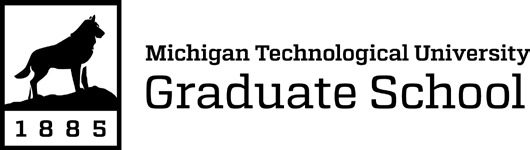 Degree Schedule – Graduate Certificate in Natural Hazards and Disaster Risk ReductionDue one semester prior to completing certificate requirements. Complete form, obtain signatures, and then upload to Canvas (preferred) or email to gradschool@mtu.edu. Your Degree Completion Timeline lists all items needed for your degree.The graduate certificate in Natural Hazards and Disaster Risk Reduction has the following three objectives: i. To guide students to understand the complex interplay between human activities and hazards from geophysical and meteorological events; ii. to teach students basic skills in communication, hazard analysis and vulnerability assessment; and, iii. to provide students the opportunity to gain fundamental skills to analyze the complex factors that contribute to a hazard event’s occurrence, impact on society, and the strategies to minimize losses. The certificate requires nine (9) credits. Students must earn a grade of B or higher in each of the courses counting toward the certificate. This 9-credit certificate consists of two 3-credit required courses and one 3-credit elective.Only three credits may be at the 4000 level.Student InformationComplete the information requested below.Name	Last or Family Name, First Name or FNU M-Number (M12345678) MYour name will be printed on your certificate as it appears in our University records with either your legal or preferred name. Please choose how you would like your name to appear on your certificate and type it in full. Students may contact the Registrar’s Office to change their preferred name; employees may contact Human Resources.Selection for name	Choose an item.Typed name	Name as it should appear on diplomaAccelerated CertificatesCertificate programs may allow up to three (3) credits earned while an undergraduate at Michigan Tech to be used to fulfill the requirements of their bachelor’s degree and graduate certificate. To earn an accelerated certificate, students must:apply for admission to the certificate program following current procedures,follow all current policies regarding the reuse of credits, andmark the accelerated class(es) with “AC” in the “Semester and Year Taken” column in the tables below.Required Coursework (6 Credits)In the table below, mark the classes taken for the certificate with the semester the credits were earned.Elective Coursework (3 Credits)In the table below, mark the classes taken for the certificate with the semester the credits were earned.Coursework SubstitutionsFully complete the table with the information requested. Include any courses for the certificate that are not named in the above tables. Approval of courses not listed above is at the discretion of the program granting the certificate.Graduate School Use Only: Total CreditsApproval SignaturesObtain signatures from the certificate program, then upload signed form to Canvas (preferred) or email to gradschool@mtu.edu. The Graduate School approves the form after receipt and verification.Department chair, Geological and Mining Engineering and Sciences OR	Date Graduate Program Director, Natural Hazards and Disaster Risk ReductionGraduate School Approval	DateSemester and Year TakenCourse NumberCourse TitleNumber of CreditsSemesterGE5150Advanced Natural Hazards3SemesterGE5660Social Dimensions of Natural Hazards3Semester and Year TakenCourse NumberCourse TitleNumber of CreditsSemesterGE5515Advanced Geoinformatics3SemesterGE5180Volcanology3SemesterGE5195Volcano Seismology3SemesterSS4120Anthropology of International Development3Semester and Year TakenCourse Numberex: CH5555Course TitleInclude the course number (as listed above) of the substitution and a brief rationale.The table will expand to fit your text.Number of CreditsSemesterCourse NumberCourse number of substitution, and rationaleCreditsSemesterCourse NumberCourse number of substitution, and rationaleCreditsSemesterCourse NumberCourse number of substitution, and rationaleCreditsSemesterCourse NumberCourse number of substitution, and rationaleCredits